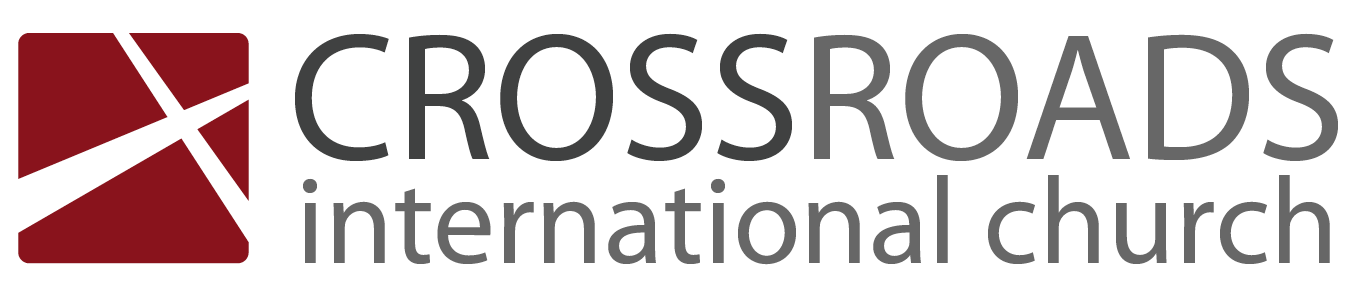 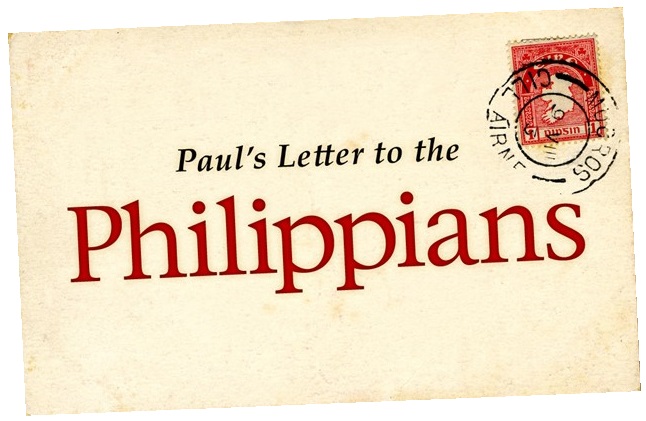 Joyful Christian LivingPhilippians Chapter 1IntroductionHow is life compared with the game of Soccer?Adult Soccer: complex, rigorous, carefully plannedKids Soccer: Spontaneous, generally in the right direction, joyful!How can you experience Joyful Christian Living?I.	Servants and Saints (1:1-2).Recognize all believers are SaintsActs 9:13,32,41; Rom 1:7, 8:27; 12:13, 15:25-26, 16:15, 1 Cor 1:2; Jude 1:3Seek after God’s revelation from His wordBelievers Experience Joyful Christian Living by Reading God’s WordII.	 Prayer and Partnership (1:3-11).Pray for one another to partner in the Gospel.By partnering in the Gospel, believers will grow in love and understanding.Believers Experience Joyful Christian Living by Growing in God’s WordIII.	Experiencing Adversity? (1:12-30).In prison for spreading the Gospel, Paul continues to spread the Gospel.Philippians desiring to live in a manner worthy of the Gospel can expect to suffer.Conclusion:  By reading and growing in God’s word, believers can overcome adversity from sharing the Gospel and experience Joyful Christian LivingDownload this sermon PPT and notes for free at BibleStudyDownloads.org/resource/new-testament-preaching/